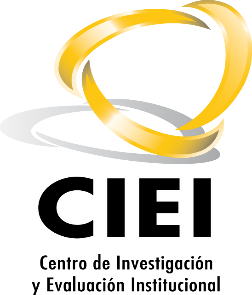 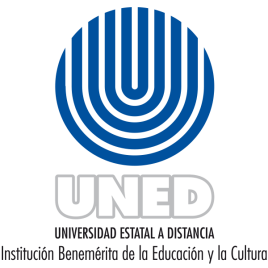 Fecha: _________________Se solicita se otorgue el siguiente permiso:_____________________________________            _____________________________________Nombre del jefe o superior 					 Firma Permiso solicitado[   ] Colaborador (Puede ver, agregar, actualizar y eliminar variables de los power views)[   ]  Visor (Puede ver los power views sin modificarlos)Nombre del Funcionario:Cédula:Teléfono:Correo Electrónico:Carpeta Asignada:Reportes:Justificación de la solicitud